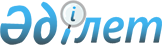 О внесении изменений и дополнения в решение Актауского городского маслихата от 27 апреля 2011 года №42/385 "Об установлении единых ставок фиксированного налога для всех налогоплательщиков, осуществляющих деятельность в городе Актау"
					
			Утративший силу
			
			
		
					Решение Актауского городского маслихата Мангистауской области от 26 февраля 2019 года № 23/252. Зарегистрировано Департаментом юстиции Мангистауской области 6 марта 2019 года № 3833. Утратило силу решением Актауского городского маслихата Мангистауской области от 19 мая 2020 года № 31/358
      Сноска. Утратило силу решением маслихата города Актау Мангистауской области от 19.05.2020 № 31/358 (вводится в действие со дня первого официального опубликования и распространяется на правоотношения возникшие, с 1 января 2020 года).
      В соответствии со статьей 546 Кодекса Республики Казахстан от 25 декабря 2017 года "О налогах и других обязательных платежах в бюджет (Налоговый кодекс)" и с пунктом 2 статьи 50 Закона Республики Казахстан от 6 апреля 2016 года "О правовых актах" Актауский городской маслихат РЕШИЛ:
      1. Внести в решение Актауского городского маслихата от 27 апреля 2011 года №42/385 "Об установлении единых ставок фиксированного налога для всех налогоплательщиков, осуществляющих деятельность в городе Актау" (зарегистрировано в Реестре государственной регистрации нормативных правовых актов за №11-1-156, опубликовано в газете "Огни Мангистау" от 14 июня 2011 года) следующие изменения и дополнение:
      в заголовок решения внесено изменение на государственном языке, текст на русском языке не изменяется;
      преамбулу изложить в новой редакции следующего содержания:
      "В соответствии со статьей 546 Кодекса Республики Казахстан от 25 декабря 2017 года "О налогах и других обязательных платежах в бюджет (Налоговый кодекс)" Актауский городской маслихат РЕШИЛ:";
      в пункт 1 внесено изменение на государственном языке, текст на русском языке не изменяется;
      в приложении: 
      в заголовок внесено изменение на государственном языке, текст на русском языке не изменяется; 
      дополнить строкой, порядковый номер 7 следующего содержания:
      "
      ".
      2. Государственному учреждению "Аппарат Актауского городского маслихата" (руководитель аппарата – Телегенова Д.) после государственной регистрации настоящего решения в департаменте юстиции Мангистауской области обеспечить его официальное опубликование в Эталонном контрольном банке нормативных правовых актов Республики Казахстан.
      3. Настоящее решение вступает в силу со дня государственной регистрации в департаменте юстиции Мангистауской области и вводится в действие по истечении десяти календарных дней после дня его первого официального опубликования.
					© 2012. РГП на ПХВ «Институт законодательства и правовой информации Республики Казахстан» Министерства юстиции Республики Казахстан
				
7
Обменный пункт уполномоченной организации, расположенный в населенном пункте, за исключением городов Астана и Алматы и специальной зоны
за каждый обменный пункт
30
      Осуществляющий полномочия председателя сессии,

      секретарь Актауского городского маслихата

С.Закенов
